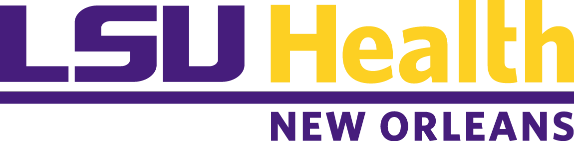 CURRICULUM VITAEElizabeth C. Delery, Ph.D.Current Title:			Postdoctoral Fellow, Department of Physiology Business Address:		Department of Physiology					1901 Perdido Street					Medical Education Building, Room 7205					New Orleans, LA 70112Business Telephone:	(504) 568-6171E-mail:			edele1@lsuhsc.eduEducation:Undergraduate:                      Randolph College, Lynchburg, VA (2010-2014)					B.S. Biology & Psychology, Pre-med concentration, 2014Graduate: 	Tulane University School of Medicine, New Orleans, LA (2014-2019)					Ph.D. Biomedical Sciences, 2019Postdoctoral:           	Louisiana State University Health Sciences Center, New Orleans, LA (2019-Present)	Department of Physiology          Certifications and Credentials: 2009-2011	CPR/AED & First Aid- American Red Cross of the National Capital Area2010-2014		Virginia EMT-B state license- VAEMS2011-2013	CPR/AED for the Professional Rescuer & Healthcare Provider- American Red Cross of the National Capital Area2013-Present	College Reading & Learning Association (CRLA) Level 1 Tutor Accreditation 2015-Present	Working with Non-Human Primates in Research Settings, & Responsible Conduct of Research- CITI Program2016-Present	Working with the IACUC for Investigators, Staff, & Students- CITI Program2016-Present	Personal Protective Equipment-Basics, Bloodborne Pathogens, Hazard Communication, & Hazardous Material Spills- Tulane University Office of Environmental Health & Safety2016-Present	IATA/DOT Shipping of Dangerous Goods. Tested per 49 CFR 172.700/IATA 1.52018-Present		Adult CPR & AED- American Heart Association2019-Present	Defensive Driver Training- The Division of Administration and Office of Risk Management, LSUHSC2019-Present	Bloodborne Pathogen Training- High Risk, Conflicts of Interest in Research- LSUHSC Office of Compliance Programs2019-Present	Tri-annual Occupational Health & Safety Program, Orientation & Barrier Training, Aseptic Surgery, Anesthesia- LSUHSC Department of Animal Care2019- Present 	Conflicts of Interest, Working with Animals in Biomedical Research, Refresher Course- CITI Program2019-Present	The Out Alliance Safe Zone certification through LSUHSCAcademic, Professional, and Research Appointments:2009-2013		Nirschl Orthopaedic Center			Intern, Administrative 				Arlington, VA					Assistant2011-2014		Learning Resources Center			Subject Matter & Learning 				Randolph College				Strategies Tutor				Lynchburg, VA2012-2013		Biology Department				Undergraduate Student				Randolph College				Researcher				Lynchburg, VA		2012-2014		Psychology Department 			Department Assistant 				Randolph College				Lynchburg, VA2013				Summer Research Program			Summer Research Assistant				Randolph College				Lynchburg, VA2014-2015	Biomedical Sciences PhD Program		Graduate Research Assistant Tulane University School of Medicine	Chrisey Lab, Han Lab New Orleans, LA 				2014-2016		Department of Cell & Molecular Biology	Graduate Teaching Assistant				Tulane University				New Orleans, LA 2015-2017		Division of Immunology			Graduate Research Assistant 				Tulane National Primate Research Center	Kuroda Lab				Covington, LA 2017-2019		Division of Comparative Pathology		Graduate Research Assistant 				Tulane National Primate Research Center	MacLean Lab				Covington, LA 2019-Present		Department of Physiology			NIAAA T32 Postdoctoral 				School of Medicine				Fellow				LSU Health Sciences Center			Edwards Lab				New Orleans, LAMembership in Professional Organizations:2012-Present	Psi Chi International Honor Society in Psychology, Vice President Randolph College Chapter (2013-2014)	2013-Present	Beta Beta Beta Biological Honor Society, President Randolph College Chapter (2013-2014)2014-2015	Virginia Psychological Association (VPA)2014-2016		American Chemical Society (ACS)2014-2017	Biomedical Sciences Student Association (BMSSA), Tulane Biomedical Sciences PhD Program 2014-Present		American Association for the Advancement of Science (AAAS)2014-2018		USA Rugby2017-Present	Citizens Organization for Police Support 2 (COPS2), Board Member (2019-present)2018-Present		American Society for Microbiology2018-Present		Women in Science & Engineering (WiSE), Tulane Chapter2019-Present		Postdoctoral Association, LSUHSC, Welcome Chair (present)2019-	Present		Association for Women in Science – Southern Louisiana Chapter	2019-Present		Research Society on Alcoholism (RSA)2019-Present		American Physiological Society (APS)	2019-Present		National Postdoctoral Association (NPA)2019-Present		Alcohol & Drug Abuse Center of Excellence (ADACE), LSUHSCProfessional Development:2019		Postdoctoral Committee, Dept. of Physiology, LSUHSCIncludes bi-annual topic meetings to discuss research progress, professional goals, and personal development, with meetings with faculty (Drs. Molina, Gilpin, & Edwards).2019		Dr. Robert Carroll Teaching Workshop, Dept. of Physiology, LSUHSCTwo-day workshop on medical education, lecture strategy, creating the perfect learning environment, writing effective designing and evaluating multiple choice questions supported by Bloom’s taxonomy, Knowle’s theory of andragogy, and the National Board of Medical Examiners.2019		Mock Study Section, Louisiana Clinical & Translation Science Center (LA-CaTS) A mock NIH Study Section where we reviewed either a K or an R type grant in advance, then participated in a study section of those grants with Dr. Paula Gregory & other doctors & grants administrators from the New Orleans area. 2020		Leadership Series Training: Communication, LSUHSCLSUHSC provided a three-hour workshop on how to handle “crucial conversations” in order to be a more effective leader, co-worker, employee, and even professor by learning how to increase the quality of your dialogues and conversations. This included preparing for high stakes and stressful situations, creating powerful dialogue, and creating a safe space for effective leadership and solutions.2020		Leadership Series Training: Trust, LSUHSCLSUHSC provided a two-hour workshop on trust in the workplace to analyze how trust affects organizations including speed & cost. This included defining the three waves of earning trust, defining & illustrating credibility, and identifying the thirteen behaviors that create workplace relationship trust.Awards and Honors:2010-2014		Presidential Gottwald Scholarship (full tuition), Randolph College2010				Jerome Evenson Scholarship, Arlington Community Foundation2010-2014	Virginia Tuition Assistance Grant (VTAG), State Council of Higher Education for Virginia (SCHEV)2011				Dean’s List, Randolph College2012				Goldwater Scholarship Nominee, Randolph College2013				“Best Short Paper Award,” Randolph College Writing Board2014	Best Senior Project in Psychology, Randolph College Psychology Dept. 2014				Dean’s List, Randolph College2016				Best Poster, Tulane Biomedical Sciences PhD Program Annual Retreat2019				Gibco/ThermoFisher “Cell Culture Hero”Teaching Experience and ResponsibilitiesTeaching AssistantshipsSemester		Course					Number of StudentsFall 2014		General Biology Lab 2115-02				18Spring 2015		Heredity and Society Lab 1035-03			21Fall 2015		General Biology Lab 2115-01				18Spring 2016		Cell Biology Laboratory 3755-03 			13Guest LecturesSemester		Course					TopicFall 2019		Pathophysiology/Nursing Pathophysiology	Spinal Cord InjuriesWinter 2019		Pathophysiology/Nursing Pathophysiology	Hematopoietic Function IWinter 2019		Pathophysiology/Nursing Pathophysiology	Hematopoietic Function IIWinter 2019		Pathophysiology/Nursing Pathophysiology	Spinal Cord InjuriesSpring 2020		Pathophysiology/Nursing Pathophysiology	Cell AdaptationsSpring 2020 		Pathophysiology/Nursing Pathophysiology	GeneticsSpring 2020		Pathophysiology/Nursing Pathophysiology	Hematopoietic Function ISpring 2020 		Pathophysiology/Nursing Pathophysiology	Hematopoietic Function IISpring 2020		Pathophysiology/Nursing Pathophysiology	Spinal Cord InjuriesResearch & Scholarship:Grants and Contracts:ACTIVE:2T32 AA007577-21 (Molina)						09/22/1999-08/31/2024NIH/NIAAA								$316,306Biomedical Alcohol Research Training ProgramRole: T32 Postdoctoral TraineeR01 AA025996 (Edwards)						07/01/2019-06/30/2020NIH/NIAAA								$330,750Vasopressin signaling in pain and alcohol dependenceThe goal is to understand how vasopressin and glucocorticoid signaling contributes to hyperalgesia in alcohol use disordersRole: Postdoctoral TraineeSUBMITTED:Ruth L. Kirschstein NRSA Individual Postdoctoral Fellowship 	12/09/2019	Score: 42NIH/NIAAAGlucocorticoid Regulation of Pain in the Context of TBI and Alcohol DependenceRole: PIPostdoctoral Fellowship Program (Letter of Intent)			04/14/2020American Physiological SocietyGlucocorticoid Regulation of Pain in the Context of TBI and Alcohol DependenceRole: PI (Postdoctoral Fellow)NOT FUNDED:R01 Research Project Grant (RFA-DA-19-039) (Molina)		09/01/2019-NIH/NIDAIntegrative investigation of the NLRP3 inflammasome in the neuropathology of chronic opioid use and HIVRole: Postdoctoral Trainee COMPLETED:Undergraduate Science Research Fellowship			05/01/2013-09/30/2013Virginia Foundation for Independent Colleges (VFIC)		$2,000Evaluation of compost conditions on Listeria innocua survival and growthThe goal was to investigate bacterial composition and pH on the survival of L. innocua in soil to determine ways to prevent L. monocytogenes contamination of the food supplyRole: Co-Investigator, but only scholarship recipientPublications:Journal Articles:Delery, E. (2013). Becoming the woman in the wallpaper. Randolph College The Jack: Journal of Academic Writing, 4, 5-7.Delery, EC, and MacLean, AG (2019). Chronic viral neuroinflammation: Speculation on underlying mechanisms. Viral Immunology, 32 (1).Delery, EC, Bohannon, DG, Irons, DL, Allers, C, Sugimoto, C, Cai, Y, Merino, KM, Amedee, AM, Veazey, RS, MacLean, AG, Muroda, MJ, and Kim, W-K. (2019). Lack of susceptibility in neonatally infected rhesus macaques to simian immunodeficiency virus-induced encephalitis. Journal of Neuroviology, 1-11. Delery, EC, and MacLean, AG (2019). Culture model for non-human primate choroid plexus. Frontiers in Cellular Neuroscience: Non-Neuronal Cells.Manuscripts Pending:Delery, EC, and Edwards, S. The role of neuropeptides and cytokines in drug-withdrawal hyperalgesia. Neuropharmacology. (In revision, April 2020)Delery, EC, Irons, DL, Allers, C, Veazey, RS, Kuroda, MJ, MacLean, AG, & Kim, W-K (2020). SIV infection induces myeloid cell recruitment to the choroid plexus. (Pending submission).Peer-Reviewed Abstracts (poster presentation unless noted):Delery, EC, Demeke, M, and Houlihan, AD (October 2013). Evaluation of compost conditions on Listeria innocua survival and growth. Mid-Atlantic Regional Conference of Undergraduate Scholarship (MARCUS), Sweet Briar, VA. *Oral PresentationDelery, EC, Demeke, M, and Houlihan, AD. (April 2014). Evaluation of compost conditions on Listeria innocua survival and growth. 6th Annual Randolph College Symposium of Artists and Scholars, Lynchburg, VA. Delery, EC, Demeke, M, and Houlihan, AD. (April 2014). Evaluation of compost conditions on Listeria innocua survival and growth. 68th Eastern Colleges Science Conference, Poughkeepsie, NY. *Oral PresentationDelery, EC, and Mule, B. (April 2014). The effect of meditation on the cortisol stress response. Virginia Psychological Association Annual Meeting, Virginia Beach, VA. *Oral PresentationKuroda, MJ, Takahashi, N, Merino, K, Petkov, DI, Fahlberg, M, He, Z, Delery, EC, Allers, C, Didier, PJ, Liu, X, Kim, W-K, and Didier, ES. (October 2016). Evidence that long-lived macrophages are an important reservoir in the rhesus macaque model of AIDS. 34th Annual Symposium on Nonhuman Primate Model for AIDS, New Orleans, LA. *Oral PresentationFilipowics, A, Delery, EC, Kuroda, MJ, and Kim, W-K. (October 2016). Differences between pediatric and adult rhesus macaques in CNS myeloid cell populations during SIV infection. 34th Annual Symposium on Nonhuman Primate Model for AIDS, New Orleans, LA.Delery, EC, Filipowics, A, Blair, R, Walker, E, Allers, C, Kuroda, MJ, and Kim, W-K. (October 2016). Lower rate of SIV-Encephalitis (SIVE) in pediatric compared to adult rhesus macaques with SIV infection. 34th Annual Symposium on Nonhuman Primate Model for AIDS, New Orleans, LA.Delery, EC, Filipowics, A, Blair, R, Walker, E, Allers, C, Kuroda, MJ, and Kim, W-K. (October 2016). Lower rate of SIV-Encephalitis (SIVE) in pediatric compared to adult rhesus macaques with SIV infection. Tulane Biomedical Sciences Annual Retreat, New Orleans, LA.Delery, EC, Filipowicz, A, Allers, C, Blair, R, Walker, E, Didier, ES, Kuroda, MJ, and Kim, W-K. (February 2017). Lower rate of SIV-encephalitis (SIVE) in pediatric compared to adult rhesus macaques with SIV infection. Tulane University Health Science Research Days, New Orleans, LA.Delery, EC, Irons, DL, Cai, Y, Sugimoto, C, Merino, K, Amedee, A, Allers, C, Didier, ES, MacLean, AG, Kuroda, MJ, Kim, W-K. (October 2017). Characterization of choroid plexus monocytes and macrophages in pediatric and adult rhesus macaques. Tulane Biomedical Sciences Annual Retreat, New Orleans, LA.Delery, EC, Irons, DL, Merino, K, Sugimoto, C, Cai, Y, MacLean, AG, Kuroda, MJ, and Kim, W-K. (February 2018). Choroid plexus as a target of SIV-infected perivascular macrophages. Tulane University Health Science Research Days, New Orleans, LA.Peterson, T, Williams, J, Delery, EC, and MacLean, AG. (April 2018). Coming unglued: Vital roles for astrocytes in disease and return to health. Joint Meeting for the International Society for NeuroVirology (ISNV) and the Society on Neuroimmune Pharmacology (SNIP), Chicago, IL.Delery, EC, Irons, DL, Merino, K, Sugimoto, C, Cai, Y, MacLean, AG, Kuroda, MJ, Kim, W-K. (June 2018). Extreme turnover of macrophages in choroid plexus during SIV infection. Keystone Symposia New Frontiers in Neuroinflammation: What Happens When CNS and Periphery Meet? Keystone, CO.Delery, EC. (August 2018). Choroid plexus in AIDS pathogenesis using the SIV/Macaque Animal Model. Tulane National Primate Research Center In-House Seminar Series, Covington, LA. *Oral PresentationDelery, EC. (October 2018). Choroid plexus in AIDS pathogenesis. Tulane Biomedical Sciences Annual Retreat, New Orleans, LA. *Oral PresentationDelery, EC. (November 2018). Choroid plexus in AIDS pathogenesis. American Society for Microbiology South Central Branch Meeting, Jackson, MS. *Oral PresentationDelery, E, Pahng, A, Stielper, Z, Fucich, E, Gilpin, N, Edwards, S, & Molina, P. (June 2020). Hyperalgesia and neuroadaptations in glucocorticoid signaling in the context of traumatic brain injury and alcohol dependence. 43rd Annual Research Society on Alcoholism Scientific Meeting, New Orleans, LA. Invited Presentations and Seminars:“Choroid plexus epithelial cell 2D & modified 3D cell culture model” Gibco Cell Culture Hero Webinar through LabRoots, July 31, 2019.“Mental Health in STEM” LSU Health Science’s Center Perspectives on Alcohol Research Seminar & Developmental Training Series, September 19, 2019My journey in STEM. Featured in HerSTEMStory Podcast December 18, 2019. “Gibco Cell Culture Heroes: Work from Home Edition” Gibco Cell Culture Webinar through LabRoots, April 14, 2020. Journal Activities:Guest Reviewer:2013-2014		Reviewer, Apollon (undergraduate e-journal)SERVICE ACTIVITIESUniversity/Institutional Service:2011-2012		Senator, Student Government, Randolph College, Lynchburg, VA2013-2014	Gold Key Guide, Admissions Department, Randolph College, Lynchburg, VA2012-2014	Peer Mentor, Dean of Students, Randolph College, Lynchburg, VA2013-2014	Co-Leader, Peer Mentor Program, Randolph College, Lynchburg, VA2014	Inauguration Ambassador, Dean of the College, Randolph College, Lynchburg, VA2014-2015	First-Year Representative, Tulane Biomedical Sciences Student Association, New Orleans, LA2014-2015	Committee Member, Career Development Committee, Tulane Biomedical Sciences Program, New Orleans, LA2014-2015	Adventures in Science Chair, Tulane Biomedical Sciences Student Association, New Orleans, LA2014-2015,		Student Representative, Curriculum Committee, Tulane Biomedical 2016-2017		Sciences Program, New Orleans, LA2015-2017	Social Chair, Tulane Biomedical Sciences Student Association, New Orleans, LA2016-2017	Third-Year Representative, Tulane Biomedical Sciences Student Association, New Orleans, LASummer/Fall 2019	Organizing Co-Chair, Alcohol and Drug Abuse Center of Excellence (ADACE) Postdoctoral Seminar Series, LSUHSC, New Orleans, LASummer/Fall 2019	Organizing Committee Member, Alcohol and Drug Abuse Center of Excellence (ADACE) Winter Retreat, LSUHSC, New Orleans, LA2019	LSUHSC ADACE Representative, ADACE Outreach Xavier University’s Recovery Awareness Day, Xavier University, New Orleans, LA2019	LSUHSC Alcohol- HIV/AIDS Research Center Representative, Outreach Event, Chevron’s “Walk to End HIV” Event 2019	Guest Judge, Graduate Research Days, LSUHSC, New Orleans, LANational Service:2010-2012	Volunteer, Circle K international – Randolph College Chapter, Lynchburg, VA2010-2012	Blood Drive Chair, American Red Cross & Circle K International –Randolph College Chapter, Lynchburg, VA2019-present	Co-Organizer, “Out of the Darkness Walk,” American Foundation for Suicide Prevention (AFSP), New Orleans, LACommunity Service and Outreach Activities:2012-2014	Volunteer Scientist, Randolph College SciFest, Lynchburg, VA2014	Volunteer, Lynchburg Humane Society, Lynchburg, VA2015-Present	Medical Team Volunteer, Animal Rescue New Orleans, New Orleans, LA2016	Volunteer Scientist, STEM Night Mildred Osborne Charter School, New Orleans, LA2018	Volunteer, New Orleans 9/11 Memorial Stair Climb2018, 2019	Volunteer, COPS2 Mardi Gras Breakfast for NOPD 2nd District2018-Present	Science Communication, Instagram @phdelery, impact 2.5k people2019-Present	Co-organizer of account takeovers on Instagram page, @women.doing.science, impact 56.7k people2019-Present	Treasurer, COPS2 501(c)3 non-profit2020	Judge, Greater New Orleans Science & Engineering Fair, New Orleans, LA